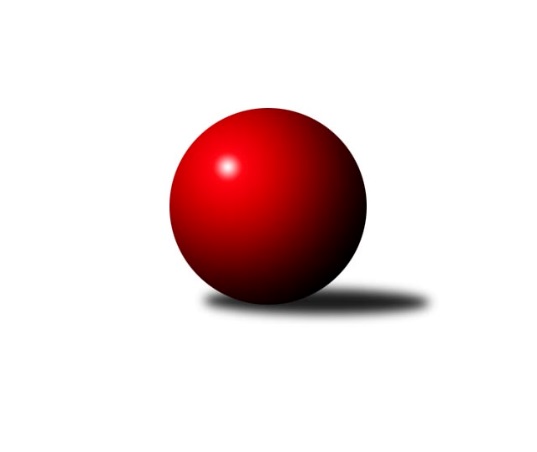 Č.9Ročník 2018/2019	7.5.2024 Krajský přebor Ústeckého kraje 2018/2019Statistika 9. kolaTabulka družstev:		družstvo	záp	výh	rem	proh	skore	sety	průměr	body	plné	dorážka	chyby	1.	TJ Sokol Údlice	9	8	1	0	56.0 : 16.0 	(72.5 : 35.5)	2575	17	1764	812	28.2	2.	SKK Bílina	9	5	2	2	43.0 : 29.0 	(62.0 : 46.0)	2468	12	1704	763	36.3	3.	ASK Lovosice	9	6	0	3	39.0 : 33.0 	(55.0 : 53.0)	2459	12	1713	746	42.3	4.	TJ Teplice Letná B	9	6	0	3	37.5 : 34.5 	(58.0 : 50.0)	2448	12	1703	745	46.7	5.	TJ Slovan Vejprty	9	5	0	4	44.0 : 28.0 	(60.5 : 47.5)	2444	10	1716	728	43.7	6.	TJ Lokomotiva Ústí n. L. B	9	5	0	4	41.5 : 30.5 	(60.0 : 48.0)	2494	10	1717	777	29.4	7.	TJ Elektrárny Kadaň B	9	5	0	4	40.0 : 32.0 	(60.5 : 47.5)	2516	10	1736	781	36.1	8.	Sokol Spořice	9	5	0	4	37.5 : 34.5 	(55.0 : 53.0)	2480	10	1724	756	39	9.	KO Česká Kamenice	9	4	0	5	41.0 : 31.0 	(56.5 : 51.5)	2479	8	1732	747	39.4	10.	TJ Lokomotiva Žatec	9	4	0	5	34.0 : 38.0 	(54.5 : 53.5)	2470	8	1709	761	38.9	11.	SK Verneřice	9	4	0	5	28.5 : 43.5 	(43.5 : 64.5)	2387	8	1671	715	46.7	12.	Sokol Ústí nad Labem	9	2	0	7	23.0 : 49.0 	(41.0 : 67.0)	2390	4	1671	719	54.8	13.	TJ VTŽ Chomutov B	9	1	1	7	25.0 : 47.0 	(44.0 : 64.0)	2443	3	1719	724	46.9	14.	TJ Kovostroj Děčín B	9	1	0	8	14.0 : 58.0 	(33.0 : 75.0)	2386	2	1686	699	50Tabulka doma:		družstvo	záp	výh	rem	proh	skore	sety	průměr	body	maximum	minimum	1.	TJ Sokol Údlice	5	5	0	0	36.0 : 4.0 	(46.5 : 13.5)	2682	10	2711	2635	2.	TJ Elektrárny Kadaň B	4	4	0	0	26.0 : 6.0 	(34.0 : 14.0)	2607	8	2697	2536	3.	TJ Lokomotiva Ústí n. L. B	4	4	0	0	25.5 : 6.5 	(31.0 : 17.0)	2688	8	2710	2635	4.	ASK Lovosice	4	4	0	0	22.0 : 10.0 	(29.5 : 18.5)	2430	8	2451	2386	5.	TJ Teplice Letná B	4	4	0	0	20.5 : 11.5 	(28.0 : 20.0)	2548	8	2582	2505	6.	Sokol Spořice	5	4	0	1	30.5 : 9.5 	(39.5 : 20.5)	2421	8	2470	2358	7.	SKK Bílina	5	3	1	1	25.0 : 15.0 	(37.5 : 22.5)	2549	7	2657	2443	8.	TJ Slovan Vejprty	5	3	0	2	28.0 : 12.0 	(37.5 : 22.5)	2559	6	2611	2505	9.	TJ Lokomotiva Žatec	5	3	0	2	25.0 : 15.0 	(37.5 : 22.5)	2463	6	2503	2435	10.	Sokol Ústí nad Labem	4	2	0	2	15.0 : 17.0 	(20.0 : 28.0)	2374	4	2425	2335	11.	KO Česká Kamenice	5	2	0	3	23.0 : 17.0 	(31.0 : 29.0)	2472	4	2508	2457	12.	SK Verneřice	5	2	0	3	16.0 : 24.0 	(27.5 : 32.5)	2409	4	2462	2363	13.	TJ Kovostroj Děčín B	4	1	0	3	12.0 : 20.0 	(20.5 : 27.5)	2438	2	2478	2401	14.	TJ VTŽ Chomutov B	4	0	1	3	12.5 : 19.5 	(22.0 : 26.0)	2522	1	2545	2496Tabulka venku:		družstvo	záp	výh	rem	proh	skore	sety	průměr	body	maximum	minimum	1.	TJ Sokol Údlice	4	3	1	0	20.0 : 12.0 	(26.0 : 22.0)	2549	7	2639	2440	2.	SKK Bílina	4	2	1	1	18.0 : 14.0 	(24.5 : 23.5)	2448	5	2505	2336	3.	KO Česká Kamenice	4	2	0	2	18.0 : 14.0 	(25.5 : 22.5)	2481	4	2559	2449	4.	TJ Slovan Vejprty	4	2	0	2	16.0 : 16.0 	(23.0 : 25.0)	2415	4	2500	2345	5.	SK Verneřice	4	2	0	2	12.5 : 19.5 	(16.0 : 32.0)	2381	4	2429	2345	6.	TJ Teplice Letná B	5	2	0	3	17.0 : 23.0 	(30.0 : 30.0)	2428	4	2554	2297	7.	ASK Lovosice	5	2	0	3	17.0 : 23.0 	(25.5 : 34.5)	2464	4	2487	2424	8.	TJ Lokomotiva Žatec	4	1	0	3	9.0 : 23.0 	(17.0 : 31.0)	2472	2	2559	2363	9.	Sokol Spořice	4	1	0	3	7.0 : 25.0 	(15.5 : 32.5)	2495	2	2534	2439	10.	TJ Lokomotiva Ústí n. L. B	5	1	0	4	16.0 : 24.0 	(29.0 : 31.0)	2455	2	2532	2361	11.	TJ Elektrárny Kadaň B	5	1	0	4	14.0 : 26.0 	(26.5 : 33.5)	2498	2	2670	2244	12.	TJ VTŽ Chomutov B	5	1	0	4	12.5 : 27.5 	(22.0 : 38.0)	2427	2	2517	2258	13.	Sokol Ústí nad Labem	5	0	0	5	8.0 : 32.0 	(21.0 : 39.0)	2393	0	2476	2344	14.	TJ Kovostroj Děčín B	5	0	0	5	2.0 : 38.0 	(12.5 : 47.5)	2375	0	2625	2279Tabulka podzimní části:		družstvo	záp	výh	rem	proh	skore	sety	průměr	body	doma	venku	1.	TJ Sokol Údlice	9	8	1	0	56.0 : 16.0 	(72.5 : 35.5)	2575	17 	5 	0 	0 	3 	1 	0	2.	SKK Bílina	9	5	2	2	43.0 : 29.0 	(62.0 : 46.0)	2468	12 	3 	1 	1 	2 	1 	1	3.	ASK Lovosice	9	6	0	3	39.0 : 33.0 	(55.0 : 53.0)	2459	12 	4 	0 	0 	2 	0 	3	4.	TJ Teplice Letná B	9	6	0	3	37.5 : 34.5 	(58.0 : 50.0)	2448	12 	4 	0 	0 	2 	0 	3	5.	TJ Slovan Vejprty	9	5	0	4	44.0 : 28.0 	(60.5 : 47.5)	2444	10 	3 	0 	2 	2 	0 	2	6.	TJ Lokomotiva Ústí n. L. B	9	5	0	4	41.5 : 30.5 	(60.0 : 48.0)	2494	10 	4 	0 	0 	1 	0 	4	7.	TJ Elektrárny Kadaň B	9	5	0	4	40.0 : 32.0 	(60.5 : 47.5)	2516	10 	4 	0 	0 	1 	0 	4	8.	Sokol Spořice	9	5	0	4	37.5 : 34.5 	(55.0 : 53.0)	2480	10 	4 	0 	1 	1 	0 	3	9.	KO Česká Kamenice	9	4	0	5	41.0 : 31.0 	(56.5 : 51.5)	2479	8 	2 	0 	3 	2 	0 	2	10.	TJ Lokomotiva Žatec	9	4	0	5	34.0 : 38.0 	(54.5 : 53.5)	2470	8 	3 	0 	2 	1 	0 	3	11.	SK Verneřice	9	4	0	5	28.5 : 43.5 	(43.5 : 64.5)	2387	8 	2 	0 	3 	2 	0 	2	12.	Sokol Ústí nad Labem	9	2	0	7	23.0 : 49.0 	(41.0 : 67.0)	2390	4 	2 	0 	2 	0 	0 	5	13.	TJ VTŽ Chomutov B	9	1	1	7	25.0 : 47.0 	(44.0 : 64.0)	2443	3 	0 	1 	3 	1 	0 	4	14.	TJ Kovostroj Děčín B	9	1	0	8	14.0 : 58.0 	(33.0 : 75.0)	2386	2 	1 	0 	3 	0 	0 	5Tabulka jarní části:		družstvo	záp	výh	rem	proh	skore	sety	průměr	body	doma	venku	1.	TJ Lokomotiva Ústí n. L. B	0	0	0	0	0.0 : 0.0 	(0.0 : 0.0)	0	0 	0 	0 	0 	0 	0 	0 	2.	TJ Slovan Vejprty	0	0	0	0	0.0 : 0.0 	(0.0 : 0.0)	0	0 	0 	0 	0 	0 	0 	0 	3.	ASK Lovosice	0	0	0	0	0.0 : 0.0 	(0.0 : 0.0)	0	0 	0 	0 	0 	0 	0 	0 	4.	TJ Kovostroj Děčín B	0	0	0	0	0.0 : 0.0 	(0.0 : 0.0)	0	0 	0 	0 	0 	0 	0 	0 	5.	SK Verneřice	0	0	0	0	0.0 : 0.0 	(0.0 : 0.0)	0	0 	0 	0 	0 	0 	0 	0 	6.	Sokol Ústí nad Labem	0	0	0	0	0.0 : 0.0 	(0.0 : 0.0)	0	0 	0 	0 	0 	0 	0 	0 	7.	KO Česká Kamenice	0	0	0	0	0.0 : 0.0 	(0.0 : 0.0)	0	0 	0 	0 	0 	0 	0 	0 	8.	TJ VTŽ Chomutov B	0	0	0	0	0.0 : 0.0 	(0.0 : 0.0)	0	0 	0 	0 	0 	0 	0 	0 	9.	TJ Elektrárny Kadaň B	0	0	0	0	0.0 : 0.0 	(0.0 : 0.0)	0	0 	0 	0 	0 	0 	0 	0 	10.	SKK Bílina	0	0	0	0	0.0 : 0.0 	(0.0 : 0.0)	0	0 	0 	0 	0 	0 	0 	0 	11.	TJ Lokomotiva Žatec	0	0	0	0	0.0 : 0.0 	(0.0 : 0.0)	0	0 	0 	0 	0 	0 	0 	0 	12.	TJ Teplice Letná B	0	0	0	0	0.0 : 0.0 	(0.0 : 0.0)	0	0 	0 	0 	0 	0 	0 	0 	13.	TJ Sokol Údlice	0	0	0	0	0.0 : 0.0 	(0.0 : 0.0)	0	0 	0 	0 	0 	0 	0 	0 	14.	Sokol Spořice	0	0	0	0	0.0 : 0.0 	(0.0 : 0.0)	0	0 	0 	0 	0 	0 	0 	0 Zisk bodů pro družstvo:		jméno hráče	družstvo	body	zápasy	v %	dílčí body	sety	v %	1.	Tomáš Malec 	KO Česká Kamenice 	8	/	9	(89%)	14.5	/	18	(81%)	2.	Jakub Hudec 	ASK Lovosice 	8	/	9	(89%)	14.5	/	18	(81%)	3.	Jaroslav Verner 	TJ Sokol Údlice 	8	/	9	(89%)	14.5	/	18	(81%)	4.	Milan Uher 	TJ Slovan Vejprty 	8	/	9	(89%)	13.5	/	18	(75%)	5.	Lenka Chalupová 	TJ Lokomotiva Ústí n. L. B 	7	/	7	(100%)	11	/	14	(79%)	6.	Martin Vondráček 	TJ Sokol Údlice 	7	/	8	(88%)	14	/	16	(88%)	7.	Petr Bílek 	Sokol Ústí nad Labem 	7	/	8	(88%)	13	/	16	(81%)	8.	Michaela Šuterová 	TJ Slovan Vejprty 	7	/	9	(78%)	13	/	18	(72%)	9.	Miroslav Farkaš 	TJ Slovan Vejprty 	7	/	9	(78%)	10	/	18	(56%)	10.	Martin Vršan 	TJ Sokol Údlice 	7	/	9	(78%)	10	/	18	(56%)	11.	Karel Kühnel 	KO Česká Kamenice 	7	/	9	(78%)	10	/	18	(56%)	12.	Milan Polcar 	Sokol Spořice 	6.5	/	8	(81%)	11.5	/	16	(72%)	13.	Patrik Kukeně 	SK Verneřice 	6	/	6	(100%)	11	/	12	(92%)	14.	Jaroslav Chot 	ASK Lovosice 	6	/	8	(75%)	11	/	16	(69%)	15.	Miroslav Vondra 	SKK Bílina 	6	/	8	(75%)	11	/	16	(69%)	16.	Tomáš Čecháček 	TJ Teplice Letná B 	6	/	9	(67%)	13	/	18	(72%)	17.	Oldřich Fadrhons 	TJ Sokol Údlice 	6	/	9	(67%)	12	/	18	(67%)	18.	Václav Ajm 	TJ Lokomotiva Ústí n. L. B 	6	/	9	(67%)	12	/	18	(67%)	19.	Jiří Šípek 	TJ Lokomotiva Ústí n. L. B 	6	/	9	(67%)	12	/	18	(67%)	20.	Rudolf Březina 	TJ Teplice Letná B 	6	/	9	(67%)	12	/	18	(67%)	21.	Oldřich Lukšík st.	Sokol Spořice 	6	/	9	(67%)	11.5	/	18	(64%)	22.	Rudolf Podhola 	SKK Bílina 	6	/	9	(67%)	10	/	18	(56%)	23.	Jiří Pavelka 	SKK Bílina 	6	/	9	(67%)	9	/	18	(50%)	24.	Pavel Bidmon 	TJ Elektrárny Kadaň B 	5	/	6	(83%)	9	/	12	(75%)	25.	Antonín Onderka 	TJ Elektrárny Kadaň B 	5	/	7	(71%)	10	/	14	(71%)	26.	Jiří Jarolím 	TJ Lokomotiva Žatec 	5	/	7	(71%)	9	/	14	(64%)	27.	Daniel Sekyra 	SK Verneřice 	5	/	8	(63%)	11	/	16	(69%)	28.	Horst Schmiedl 	Sokol Spořice 	5	/	9	(56%)	12.5	/	18	(69%)	29.	Robert Ambra 	TJ Elektrárny Kadaň B 	5	/	9	(56%)	8	/	18	(44%)	30.	Petr Lukšík 	TJ VTŽ Chomutov B 	5	/	9	(56%)	7	/	18	(39%)	31.	Petr Šmelhaus 	KO Česká Kamenice 	4.5	/	7	(64%)	8	/	14	(57%)	32.	Jan Salajka 	TJ Teplice Letná B 	4.5	/	8	(56%)	9.5	/	16	(59%)	33.	Miloš Martínek 	KO Česká Kamenice 	4.5	/	9	(50%)	7	/	18	(39%)	34.	Věra Šimečková 	KO Česká Kamenice 	4	/	4	(100%)	5	/	8	(63%)	35.	Petr Mako 	TJ Sokol Údlice 	4	/	5	(80%)	7	/	10	(70%)	36.	Ladislav Zalabák 	ASK Lovosice 	4	/	5	(80%)	7	/	10	(70%)	37.	Josef Matoušek 	TJ Lokomotiva Ústí n. L. B 	4	/	5	(80%)	6	/	10	(60%)	38.	Lubomír Ptáček 	TJ Lokomotiva Žatec 	4	/	7	(57%)	9	/	14	(64%)	39.	Michal Dvořák 	TJ Elektrárny Kadaň B 	4	/	7	(57%)	8.5	/	14	(61%)	40.	Arnošt Werschall 	TJ Slovan Vejprty 	4	/	7	(57%)	8	/	14	(57%)	41.	Radek Šelmek 	Sokol Spořice 	4	/	7	(57%)	7	/	14	(50%)	42.	Šárka Uhlíková 	TJ Lokomotiva Žatec 	4	/	8	(50%)	10	/	16	(63%)	43.	Petr Dvořák 	TJ Elektrárny Kadaň B 	4	/	8	(50%)	9.5	/	16	(59%)	44.	Václav Tajbl st.	TJ Lokomotiva Žatec 	4	/	8	(50%)	8	/	16	(50%)	45.	Martin Budský 	TJ Slovan Vejprty 	4	/	8	(50%)	7	/	16	(44%)	46.	Anna Houdková 	ASK Lovosice 	4	/	8	(50%)	6	/	16	(38%)	47.	Josef Málek 	TJ Lokomotiva Ústí n. L. B 	4	/	9	(44%)	8.5	/	18	(47%)	48.	Ondřej Šmíd 	TJ VTŽ Chomutov B 	4	/	9	(44%)	8	/	18	(44%)	49.	Josef Hudec 	TJ Slovan Vejprty 	4	/	9	(44%)	8	/	18	(44%)	50.	Zdeněk Hošek 	TJ Elektrárny Kadaň B 	4	/	9	(44%)	7.5	/	18	(42%)	51.	Zdeněk Ptáček st.	TJ Lokomotiva Žatec 	4	/	9	(44%)	6	/	18	(33%)	52.	Miroslav Zítka 	SK Verneřice 	3.5	/	9	(39%)	7.5	/	18	(42%)	53.	Stanislav Šmíd ml.	TJ VTŽ Chomutov B 	3	/	5	(60%)	7	/	10	(70%)	54.	Nataša Feketi 	TJ Elektrárny Kadaň B 	3	/	5	(60%)	6	/	10	(60%)	55.	Radek Goldšmíd 	TJ Lokomotiva Žatec 	3	/	5	(60%)	6	/	10	(60%)	56.	Pavlína Černíková 	SKK Bílina 	3	/	6	(50%)	7	/	12	(58%)	57.	Ladislav Čecháček 	TJ Teplice Letná B 	3	/	7	(43%)	9.5	/	14	(68%)	58.	Zdeněk Vítr 	SKK Bílina 	3	/	7	(43%)	7	/	14	(50%)	59.	Štefan Kutěra 	Sokol Spořice 	3	/	7	(43%)	5	/	14	(36%)	60.	Eugen Škurla 	TJ Lokomotiva Ústí n. L. B 	3	/	8	(38%)	7.5	/	16	(47%)	61.	Jiří Jablonický 	TJ Kovostroj Děčín B 	3	/	8	(38%)	7	/	16	(44%)	62.	Antonín Hrabě 	TJ Kovostroj Děčín B 	3	/	8	(38%)	6.5	/	16	(41%)	63.	Petr Kunt ml.	Sokol Ústí nad Labem 	3	/	8	(38%)	5	/	16	(31%)	64.	Josef Jiřinský 	TJ Teplice Letná B 	3	/	9	(33%)	8	/	18	(44%)	65.	Filip Prokeš 	TJ VTŽ Chomutov B 	2.5	/	5	(50%)	5	/	10	(50%)	66.	Martin Čecho 	SKK Bílina 	2	/	3	(67%)	5	/	6	(83%)	67.	Miroslav Rejchrt 	TJ Kovostroj Děčín B 	2	/	4	(50%)	5	/	8	(63%)	68.	Vladislav Janda 	KO Česká Kamenice 	2	/	4	(50%)	4	/	8	(50%)	69.	Lukáš Uhlíř 	SKK Bílina 	2	/	4	(50%)	3	/	8	(38%)	70.	Petr Málek 	Sokol Ústí nad Labem 	2	/	5	(40%)	5	/	10	(50%)	71.	Martin Vích 	SKK Bílina 	2	/	5	(40%)	5	/	10	(50%)	72.	Karel Beran 	KO Česká Kamenice 	2	/	5	(40%)	5	/	10	(50%)	73.	Emil Campr 	TJ Sokol Údlice 	2	/	5	(40%)	4	/	10	(40%)	74.	Jiří Pulchart 	Sokol Ústí nad Labem 	2	/	5	(40%)	4	/	10	(40%)	75.	Milan Hnilica 	TJ Teplice Letná B 	2	/	5	(40%)	3	/	10	(30%)	76.	Zdeněk Novák 	TJ VTŽ Chomutov B 	2	/	6	(33%)	6	/	12	(50%)	77.	Vladimír Hurník 	TJ Sokol Údlice 	2	/	6	(33%)	6	/	12	(50%)	78.	Ladislav Elis st.	SK Verneřice 	2	/	6	(33%)	5	/	12	(42%)	79.	Miloš Maňour 	ASK Lovosice 	2	/	7	(29%)	4	/	14	(29%)	80.	Daniel Žemlička 	SK Verneřice 	2	/	7	(29%)	4	/	14	(29%)	81.	Iveta Ptáčková 	TJ Lokomotiva Žatec 	2	/	8	(25%)	5.5	/	16	(34%)	82.	Stanislav Novák 	TJ VTŽ Chomutov B 	2	/	8	(25%)	5	/	16	(31%)	83.	Emilie Nováková 	TJ Kovostroj Děčín B 	2	/	8	(25%)	5	/	16	(31%)	84.	Tomáš Charvát 	ASK Lovosice 	2	/	8	(25%)	4.5	/	16	(28%)	85.	Petr Andres 	Sokol Spořice 	1	/	1	(100%)	2	/	2	(100%)	86.	Tomáš Šaněk 	SKK Bílina 	1	/	1	(100%)	2	/	2	(100%)	87.	Miroslav Zítek 	TJ Sokol Údlice 	1	/	2	(50%)	3	/	4	(75%)	88.	Zdenek Ramajzl 	TJ Lokomotiva Ústí n. L. B 	1	/	2	(50%)	1	/	4	(25%)	89.	Pavel Vaníček 	TJ VTŽ Chomutov B 	1	/	3	(33%)	2	/	6	(33%)	90.	Eva Říhová 	KO Česká Kamenice 	1	/	3	(33%)	1	/	6	(17%)	91.	Milan Schoř 	Sokol Ústí nad Labem 	1	/	4	(25%)	1.5	/	8	(19%)	92.	Lukáš Zítka 	SK Verneřice 	1	/	4	(25%)	1	/	8	(13%)	93.	Karel Bouša 	TJ Teplice Letná B 	1	/	5	(20%)	3	/	10	(30%)	94.	Eduard Šram 	SK Verneřice 	1	/	5	(20%)	3	/	10	(30%)	95.	Petr Kunt st.	Sokol Ústí nad Labem 	1	/	6	(17%)	3	/	12	(25%)	96.	Roman Exner 	TJ Kovostroj Děčín B 	1	/	6	(17%)	3	/	12	(25%)	97.	Petr Veselý 	TJ Kovostroj Děčín B 	1	/	6	(17%)	3	/	12	(25%)	98.	Václav Kordulík 	Sokol Spořice 	1	/	6	(17%)	2.5	/	12	(21%)	99.	Petr Kuneš 	Sokol Ústí nad Labem 	1	/	6	(17%)	2.5	/	12	(21%)	100.	Rudolf Tesařík 	TJ VTŽ Chomutov B 	1	/	6	(17%)	2	/	12	(17%)	101.	Jiří Wetzler 	Sokol Spořice 	1	/	7	(14%)	3	/	14	(21%)	102.	Jaroslav Ondráček 	ASK Lovosice 	1	/	8	(13%)	8	/	16	(50%)	103.	Jindřich Wolf 	Sokol Ústí nad Labem 	1	/	8	(13%)	4	/	16	(25%)	104.	Viktor Žďárský 	TJ VTŽ Chomutov B 	0.5	/	1	(50%)	1	/	2	(50%)	105.	Filip Turtenwald 	TJ Lokomotiva Ústí n. L. B 	0.5	/	3	(17%)	1	/	6	(17%)	106.	Čestmír Dvořák 	TJ Kovostroj Děčín B 	0	/	1	(0%)	1	/	2	(50%)	107.	Zdeněk Ptáček ml.	TJ Lokomotiva Žatec 	0	/	1	(0%)	1	/	2	(50%)	108.	Johan Hablawetz 	TJ Slovan Vejprty 	0	/	1	(0%)	1	/	2	(50%)	109.	Dančo Bosilkov 	TJ VTŽ Chomutov B 	0	/	1	(0%)	1	/	2	(50%)	110.	Lubomír Holý 	KO Česká Kamenice 	0	/	1	(0%)	0	/	2	(0%)	111.	Pavel Vacinek 	TJ Lokomotiva Žatec 	0	/	1	(0%)	0	/	2	(0%)	112.	Ladislav Moravec 	SK Verneřice 	0	/	1	(0%)	0	/	2	(0%)	113.	Jaroslav Seifert 	TJ Elektrárny Kadaň B 	0	/	1	(0%)	0	/	2	(0%)	114.	Josef Malár 	TJ Slovan Vejprty 	0	/	1	(0%)	0	/	2	(0%)	115.	Bohuslav Hoffman 	TJ Slovan Vejprty 	0	/	1	(0%)	0	/	2	(0%)	116.	Jan Zach 	TJ Elektrárny Kadaň B 	0	/	2	(0%)	2	/	4	(50%)	117.	Milan Jaworek 	TJ Lokomotiva Ústí n. L. B 	0	/	2	(0%)	1	/	4	(25%)	118.	Olga Urbanová 	KO Česká Kamenice 	0	/	3	(0%)	2	/	6	(33%)	119.	Ladislav Elis ml.	SK Verneřice 	0	/	3	(0%)	0	/	6	(0%)	120.	Miroslav Bachor 	TJ Kovostroj Děčín B 	0	/	4	(0%)	2	/	8	(25%)	121.	Pavlína Sekyrová 	SK Verneřice 	0	/	4	(0%)	1	/	8	(13%)	122.	Jana Sobotková 	TJ Kovostroj Děčín B 	0	/	8	(0%)	0	/	16	(0%)Průměry na kuželnách:		kuželna	průměr	plné	dorážka	chyby	výkon na hráče	1.	TJ Lokomotiva Ústí nad Labem, 1-4	2627	1800	826	32.8	(437.9)	2.	Údlice, 1-2	2579	1760	819	31.7	(429.9)	3.	TJ VTŽ Chomutov, 1-2	2539	1742	796	37.3	(423.2)	4.	Kadaň, 1-2	2522	1756	766	41.6	(420.4)	5.	TJ Teplice Letná, 1-4	2516	1737	779	46.8	(419.4)	6.	Vejprty, 1-2	2510	1735	775	40.0	(418.5)	7.	Bílina, 1-2	2508	1728	779	42.6	(418.0)	8.	Česká Kamenice, 1-2	2467	1720	746	39.4	(411.2)	9.	Kovostroj Děčín, 1-2	2445	1709	736	40.8	(407.5)	10.	Žatec, 1-2	2433	1697	736	43.8	(405.6)	11.	Verneřice, 1-2	2426	1687	738	39.9	(404.5)	12.	Sokol Ústí, 1-2	2394	1680	714	50.9	(399.1)	13.	Bohušovice, 1-4	2393	1679	714	45.5	(398.9)	14.	Sokol Spořice, 1-2	2360	1650	709	46.8	(393.4)Nejlepší výkony na kuželnách:TJ Lokomotiva Ústí nad Labem, 1-4TJ Lokomotiva Ústí n. L. B	2710	8. kolo	Eugen Škurla 	TJ Lokomotiva Ústí n. L. B	499	8. koloTJ Lokomotiva Ústí n. L. B	2705	3. kolo	Antonín Hrabě 	TJ Kovostroj Děčín B	479	6. koloTJ Lokomotiva Ústí n. L. B	2701	6. kolo	Petr Dvořák 	TJ Elektrárny Kadaň B	477	3. koloTJ Lokomotiva Ústí n. L. B	2635	2. kolo	Eugen Škurla 	TJ Lokomotiva Ústí n. L. B	475	2. koloTJ Elektrárny Kadaň B	2632	3. kolo	Zdenek Ramajzl 	TJ Lokomotiva Ústí n. L. B	473	3. koloTJ Kovostroj Děčín B	2625	6. kolo	Josef Matoušek 	TJ Lokomotiva Ústí n. L. B	470	3. koloSokol Spořice	2534	8. kolo	Milan Polcar 	Sokol Spořice	469	8. koloTJ VTŽ Chomutov B	2477	2. kolo	Václav Ajm 	TJ Lokomotiva Ústí n. L. B	468	2. kolo		. kolo	Josef Málek 	TJ Lokomotiva Ústí n. L. B	466	6. kolo		. kolo	Václav Ajm 	TJ Lokomotiva Ústí n. L. B	466	8. koloÚdlice, 1-2TJ Sokol Údlice	2711	3. kolo	Martin Vondráček 	TJ Sokol Údlice	484	4. koloTJ Sokol Údlice	2708	9. kolo	Martin Vršan 	TJ Sokol Údlice	477	1. koloTJ Sokol Údlice	2706	4. kolo	Martin Vršan 	TJ Sokol Údlice	475	4. koloTJ Elektrárny Kadaň B	2670	4. kolo	Jaroslav Verner 	TJ Sokol Údlice	474	6. koloTJ Sokol Údlice	2648	1. kolo	Daniel Sekyra 	SK Verneřice	473	9. koloTJ Sokol Údlice	2635	6. kolo	Martin Vršan 	TJ Sokol Údlice	470	3. koloSokol Spořice	2529	3. kolo	Antonín Onderka 	TJ Elektrárny Kadaň B	470	4. koloTJ Lokomotiva Žatec	2499	6. kolo	Miroslav Zítek 	TJ Sokol Údlice	468	3. koloSK Verneřice	2384	9. kolo	Jaroslav Verner 	TJ Sokol Údlice	468	9. koloTJ Kovostroj Děčín B	2304	1. kolo	Petr Dvořák 	TJ Elektrárny Kadaň B	467	4. koloTJ VTŽ Chomutov, 1-2TJ Sokol Údlice	2639	8. kolo	Stanislav Šmíd ml.	TJ VTŽ Chomutov B	482	3. koloTJ Lokomotiva Žatec	2559	3. kolo	Ondřej Šmíd 	TJ VTŽ Chomutov B	476	6. koloKO Česká Kamenice	2559	1. kolo	Oldřich Fadrhons 	TJ Sokol Údlice	464	8. koloTJ VTŽ Chomutov B	2545	1. kolo	Martin Vondráček 	TJ Sokol Údlice	463	8. koloTJ VTŽ Chomutov B	2536	3. kolo	Miloš Martínek 	KO Česká Kamenice	458	1. koloTJ VTŽ Chomutov B	2512	8. kolo	Viktor Žďárský 	TJ VTŽ Chomutov B	458	1. koloTJ VTŽ Chomutov B	2496	6. kolo	Karel Kühnel 	KO Česká Kamenice	454	1. koloSKK Bílina	2467	6. kolo	Stanislav Novák 	TJ VTŽ Chomutov B	452	1. kolo		. kolo	Václav Tajbl st.	TJ Lokomotiva Žatec	451	3. kolo		. kolo	Martin Vršan 	TJ Sokol Údlice	448	8. koloKadaň, 1-2TJ Elektrárny Kadaň B	2697	5. kolo	Zdeněk Hošek 	TJ Elektrárny Kadaň B	479	5. koloTJ Elektrárny Kadaň B	2638	6. kolo	Zdeněk Hošek 	TJ Elektrárny Kadaň B	466	6. koloTJ Elektrárny Kadaň B	2558	2. kolo	Petr Dvořák 	TJ Elektrárny Kadaň B	462	5. koloTJ Elektrárny Kadaň B	2536	8. kolo	Antonín Onderka 	TJ Elektrárny Kadaň B	461	6. koloTJ VTŽ Chomutov B	2517	5. kolo	Michal Dvořák 	TJ Elektrárny Kadaň B	454	5. koloASK Lovosice	2487	6. kolo	Pavel Bidmon 	TJ Elektrárny Kadaň B	449	5. koloTJ Teplice Letná B	2394	2. kolo	Petr Lukšík 	TJ VTŽ Chomutov B	448	5. koloSokol Ústí nad Labem	2352	8. kolo	Robert Ambra 	TJ Elektrárny Kadaň B	442	8. kolo		. kolo	Stanislav Novák 	TJ VTŽ Chomutov B	441	5. kolo		. kolo	Zdeněk Novák 	TJ VTŽ Chomutov B	441	5. koloTJ Teplice Letná, 1-4TJ Teplice Letná B	2582	3. kolo	Tomáš Čecháček 	TJ Teplice Letná B	495	3. koloTJ Teplice Letná B	2566	1. kolo	Jakub Hudec 	ASK Lovosice	471	3. koloTJ Teplice Letná B	2539	8. kolo	Tomáš Čecháček 	TJ Teplice Letná B	471	8. koloTJ Lokomotiva Ústí n. L. B	2532	1. kolo	Rudolf Březina 	TJ Teplice Letná B	458	1. koloTJ Teplice Letná B	2505	6. kolo	Josef Málek 	TJ Lokomotiva Ústí n. L. B	454	1. koloASK Lovosice	2478	3. kolo	Jan Salajka 	TJ Teplice Letná B	449	1. koloSokol Ústí nad Labem	2476	6. kolo	Jaroslav Chot 	ASK Lovosice	448	3. koloKO Česká Kamenice	2452	8. kolo	Petr Bílek 	Sokol Ústí nad Labem	448	6. kolo		. kolo	Tomáš Čecháček 	TJ Teplice Letná B	448	6. kolo		. kolo	Karel Kühnel 	KO Česká Kamenice	444	8. koloVejprty, 1-2TJ Slovan Vejprty	2611	3. kolo	Tomáš Čecháček 	TJ Teplice Letná B	469	4. koloTJ Slovan Vejprty	2592	8. kolo	Josef Hudec 	TJ Slovan Vejprty	467	3. koloTJ Teplice Letná B	2554	4. kolo	Petr Dvořák 	TJ Elektrárny Kadaň B	454	1. koloTJ Slovan Vejprty	2552	6. kolo	Michaela Šuterová 	TJ Slovan Vejprty	452	8. koloTJ Slovan Vejprty	2533	4. kolo	Arnošt Werschall 	TJ Slovan Vejprty	452	3. koloTJ Elektrárny Kadaň B	2506	1. kolo	Arnošt Werschall 	TJ Slovan Vejprty	451	6. koloTJ Slovan Vejprty	2505	1. kolo	Miroslav Farkaš 	TJ Slovan Vejprty	447	8. koloSokol Spořice	2477	6. kolo	Milan Uher 	TJ Slovan Vejprty	443	8. koloTJ Lokomotiva Žatec	2467	8. kolo	Martin Budský 	TJ Slovan Vejprty	442	3. koloTJ Kovostroj Děčín B	2312	3. kolo	Arnošt Werschall 	TJ Slovan Vejprty	438	4. koloBílina, 1-2SKK Bílina	2657	1. kolo	Miroslav Vondra 	SKK Bílina	505	1. koloTJ Sokol Údlice	2580	7. kolo	Petr Bílek 	Sokol Ústí nad Labem	483	1. koloSKK Bílina	2568	4. kolo	Miroslav Vondra 	SKK Bílina	483	4. koloSKK Bílina	2565	7. kolo	Lukáš Uhlíř 	SKK Bílina	479	3. koloSKK Bílina	2511	3. kolo	Jaroslav Verner 	TJ Sokol Údlice	466	7. koloKO Česká Kamenice	2464	3. kolo	Rudolf Podhola 	SKK Bílina	465	4. koloTJ Slovan Vejprty	2458	9. kolo	Rudolf Podhola 	SKK Bílina	464	1. koloSKK Bílina	2443	9. kolo	Josef Hudec 	TJ Slovan Vejprty	460	9. koloASK Lovosice	2424	4. kolo	Rudolf Podhola 	SKK Bílina	455	7. koloSokol Ústí nad Labem	2411	1. kolo	Martin Čecho 	SKK Bílina	455	1. koloČeská Kamenice, 1-2TJ Sokol Údlice	2535	5. kolo	Tomáš Malec 	KO Česká Kamenice	459	5. koloTJ Lokomotiva Ústí n. L. B	2530	9. kolo	Jaroslav Verner 	TJ Sokol Údlice	454	5. koloKO Česká Kamenice	2508	2. kolo	Tomáš Malec 	KO Česká Kamenice	451	7. koloTJ Slovan Vejprty	2500	7. kolo	Michaela Šuterová 	TJ Slovan Vejprty	450	7. koloKO Česká Kamenice	2474	9. kolo	Václav Ajm 	TJ Lokomotiva Ústí n. L. B	447	9. koloKO Česká Kamenice	2464	4. kolo	Lenka Chalupová 	TJ Lokomotiva Ústí n. L. B	445	9. koloKO Česká Kamenice	2459	5. kolo	Věra Šimečková 	KO Česká Kamenice	445	9. koloKO Česká Kamenice	2457	7. kolo	Tomáš Malec 	KO Česká Kamenice	443	2. koloSokol Ústí nad Labem	2384	4. kolo	Milan Uher 	TJ Slovan Vejprty	438	7. koloTJ Lokomotiva Žatec	2363	2. kolo	Oldřich Fadrhons 	TJ Sokol Údlice	437	5. koloKovostroj Děčín, 1-2TJ Teplice Letná B	2500	5. kolo	Tomáš Čecháček 	TJ Teplice Letná B	455	5. koloTJ Kovostroj Děčín B	2478	5. kolo	Patrik Kukeně 	SK Verneřice	453	2. koloTJ Kovostroj Děčín B	2454	7. kolo	Jan Salajka 	TJ Teplice Letná B	443	5. koloTJ VTŽ Chomutov B	2442	9. kolo	Antonín Hrabě 	TJ Kovostroj Děčín B	437	5. koloTJ Elektrárny Kadaň B	2439	7. kolo	Stanislav Šmíd ml.	TJ VTŽ Chomutov B	435	9. koloSK Verneřice	2429	2. kolo	Jiří Jablonický 	TJ Kovostroj Děčín B	435	2. koloTJ Kovostroj Děčín B	2417	9. kolo	Ladislav Čecháček 	TJ Teplice Letná B	430	5. koloTJ Kovostroj Děčín B	2401	2. kolo	Miroslav Bachor 	TJ Kovostroj Děčín B	430	5. kolo		. kolo	Zdeněk Hošek 	TJ Elektrárny Kadaň B	429	7. kolo		. kolo	Stanislav Novák 	TJ VTŽ Chomutov B	428	9. koloŽatec, 1-2TJ Lokomotiva Žatec	2503	4. kolo	Radek Goldšmíd 	TJ Lokomotiva Žatec	456	1. koloSKK Bílina	2482	5. kolo	Jiří Jarolím 	TJ Lokomotiva Žatec	444	5. koloTJ Lokomotiva Žatec	2477	9. kolo	Václav Kordulík 	Sokol Spořice	441	1. koloTJ Lokomotiva Žatec	2457	5. kolo	Miroslav Vondra 	SKK Bílina	437	5. koloTJ Lokomotiva Žatec	2444	7. kolo	Zdeněk Ptáček st.	TJ Lokomotiva Žatec	437	7. koloSokol Spořice	2439	1. kolo	Jiří Jarolím 	TJ Lokomotiva Žatec	435	9. koloTJ Lokomotiva Žatec	2435	1. kolo	Zdeněk Ptáček st.	TJ Lokomotiva Žatec	435	5. koloTJ Teplice Letná B	2394	9. kolo	Martin Čecho 	SKK Bílina	434	5. koloTJ Kovostroj Děčín B	2357	4. kolo	Tomáš Čecháček 	TJ Teplice Letná B	430	9. koloSK Verneřice	2345	7. kolo	Jiří Jarolím 	TJ Lokomotiva Žatec	430	7. koloVerneřice, 1-2SKK Bílina	2505	8. kolo	Jakub Hudec 	ASK Lovosice	480	1. koloASK Lovosice	2473	1. kolo	Rudolf Podhola 	SKK Bílina	456	8. koloSK Verneřice	2462	4. kolo	Daniel Sekyra 	SK Verneřice	448	3. koloTJ Lokomotiva Ústí n. L. B	2451	4. kolo	Daniel Sekyra 	SK Verneřice	443	4. koloKO Česká Kamenice	2449	6. kolo	Patrik Kukeně 	SK Verneřice	441	4. koloSK Verneřice	2433	3. kolo	Věra Šimečková 	KO Česká Kamenice	432	6. koloSK Verneřice	2413	6. kolo	Daniel Sekyra 	SK Verneřice	432	8. koloSK Verneřice	2374	8. kolo	Ladislav Zalabák 	ASK Lovosice	431	1. koloSK Verneřice	2363	1. kolo	Miroslav Vondra 	SKK Bílina	430	8. koloSokol Ústí nad Labem	2344	3. kolo	Tomáš Malec 	KO Česká Kamenice	425	6. koloSokol Ústí, 1-2ASK Lovosice	2460	9. kolo	Petr Bílek 	Sokol Ústí nad Labem	462	7. koloTJ Sokol Údlice	2440	2. kolo	Jakub Hudec 	ASK Lovosice	455	9. koloSokol Ústí nad Labem	2425	7. kolo	Petr Bílek 	Sokol Ústí nad Labem	441	9. koloTJ Lokomotiva Ústí n. L. B	2401	7. kolo	Tomáš Charvát 	ASK Lovosice	433	9. koloSokol Ústí nad Labem	2386	5. kolo	Petr Bílek 	Sokol Ústí nad Labem	430	5. koloTJ Slovan Vejprty	2358	5. kolo	Václav Ajm 	TJ Lokomotiva Ústí n. L. B	427	7. koloSokol Ústí nad Labem	2351	2. kolo	Petr Mako 	TJ Sokol Údlice	426	2. koloSokol Ústí nad Labem	2335	9. kolo	Petr Kunt ml.	Sokol Ústí nad Labem	426	9. kolo		. kolo	Oldřich Fadrhons 	TJ Sokol Údlice	423	2. kolo		. kolo	Jindřich Wolf 	Sokol Ústí nad Labem	420	5. koloBohušovice, 1-4ASK Lovosice	2451	8. kolo	Ladislav Zalabák 	ASK Lovosice	453	2. koloASK Lovosice	2449	7. kolo	Stanislav Šmíd ml.	TJ VTŽ Chomutov B	438	7. koloTJ VTŽ Chomutov B	2440	7. kolo	Tomáš Charvát 	ASK Lovosice	432	5. koloASK Lovosice	2435	2. kolo	Eugen Škurla 	TJ Lokomotiva Ústí n. L. B	432	5. koloASK Lovosice	2386	5. kolo	Jakub Hudec 	ASK Lovosice	432	7. koloTJ Lokomotiva Ústí n. L. B	2361	5. kolo	Jaroslav Ondráček 	ASK Lovosice	426	5. koloTJ Slovan Vejprty	2345	2. kolo	Ondřej Šmíd 	TJ VTŽ Chomutov B	425	7. koloTJ Kovostroj Děčín B	2279	8. kolo	Jaroslav Chot 	ASK Lovosice	425	8. kolo		. kolo	Jakub Hudec 	ASK Lovosice	425	8. kolo		. kolo	Antonín Hrabě 	TJ Kovostroj Děčín B	425	8. koloSokol Spořice, 1-2Sokol Spořice	2470	4. kolo	Oldřich Lukšík st.	Sokol Spořice	452	4. koloSokol Spořice	2454	7. kolo	Stanislav Šmíd ml.	TJ VTŽ Chomutov B	448	4. koloSokol Spořice	2453	9. kolo	Horst Schmiedl 	Sokol Spořice	432	7. koloSokol Spořice	2369	2. kolo	Štefan Kutěra 	Sokol Spořice	431	9. koloSK Verneřice	2366	5. kolo	Oldřich Lukšík st.	Sokol Spořice	428	9. koloSokol Spořice	2358	5. kolo	Patrik Kukeně 	SK Verneřice	427	5. koloSKK Bílina	2336	2. kolo	Štefan Kutěra 	Sokol Spořice	425	7. koloTJ Teplice Letná B	2297	7. kolo	Oldřich Lukšík st.	Sokol Spořice	422	2. koloTJ VTŽ Chomutov B	2258	4. kolo	Oldřich Lukšík st.	Sokol Spořice	422	5. koloTJ Elektrárny Kadaň B	2244	9. kolo	Horst Schmiedl 	Sokol Spořice	419	4. koloČetnost výsledků:	8.0 : 0.0	4x	7.0 : 1.0	17x	6.5 : 1.5	1x	6.0 : 2.0	6x	5.0 : 3.0	12x	4.5 : 3.5	1x	4.0 : 4.0	2x	3.5 : 4.5	1x	3.0 : 5.0	11x	2.5 : 5.5	1x	2.0 : 6.0	5x	1.0 : 7.0	2x